Attachment IEvaluation Criteria Summary TableRespondents not providing a response to each of the criteria listed in this solicitation may be considered non-responsive and ineligible for consideration.Additional pages outside of what is provided under the Response Format and Page Limits Columns will not be evaluated.  Available as a Word documents on the website. Attachment IIEvaluation Criteria Forms: Team Experience and QualificationsSub-Consultant TableWhen filling out the form below, use only the space provided in this form, unless otherwise indicated. If all fields are not completed, the Respondent is at risk for being rejected due to non-responsiveness. It is not acceptable to indicate “see attached” on this form.Using the table, describe the role of the Respondent most relevant experience. Include a description of the role of the sub-consultants the Respondent is proposing and their experience.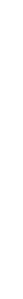 Attachment IIIEvaluation Criteria Forms: Similar Projects and Past PerformanceWhen filling out the forms below, use only the space provided in this form, unless otherwise indicated. If all fields are not completed, the Respondent is at risk for being rejected due to non-responsiveness. It is not acceptable to indicate “see attached” on this form.  Please confirm all reference contact information.Provide detailed information for the five (5) completed relevant projects in the last five (5) years in which Respondent has performed services similar to those sought in this RFQ.Identify Key Personnel who participated in previous project and are part of the proposed team, and their roles and responsibilities.Attachment IIIEvaluation Criteria Forms: Similar Projects and Past Performance(continued)When filling out the forms below, use only the space provided in this form, unless otherwise indicated. If all fields are not completed, the Respondent is at risk for being rejected due to non-responsiveness. It is not acceptable to indicate “see attached” on this form.  Please confirm all reference contact information.Provide detailed information for the five (5) completed relevant projects in the last five (5) years in which Respondent has performed services similar to those sought in this RFQ.Identify Key Personnel who participated in previous project and are part of the proposed team, and their roles and responsibilities.Attachment IIIEvaluation Criteria Forms: Similar Projects and Past Performance(continued)When filling out the forms below, use only the space provided in this form, unless otherwise indicated. If all fields are not completed, the Respondent is at risk for being rejected due to non-responsiveness. It is not acceptable to indicate “see attached” on this form.  Please confirm all reference contact information.Provide detailed information for the five (5) completed relevant projects in the last five (5) years in which Respondent has performed services similar to those sought in this RFQ.Identify Key Personnel who participated in previous project and are part of the proposed team, and their roles and responsibilities.Attachment IVEvaluation Criteria Forms: Similar Projects and Past Performance(continued)Opinion of Probable Construction Cost (OPCC) TableUsing the table below, provide project cost information for the six (6) completed projects submitted in Similar Projects and Past Performance section, item (2) of the Attachment I Evaluation Criteria Details and Requirements, as it relates to the accuracy of the OPCC, comparing the Engineer’s 100% design phase estimate to approved construction contract awards.Evaluation
CriteriaPointsDescriptionResponse Format and Page LimitsSubmission Reminders Team Experience and Qualifications20 ptsRespondent shall provide an organizational chart identifying:All proposed key team members to include Respondent’s personnel, as well as key sub-consultants who will work on the projectKey team members should include, at a minimum, the Project Manager, Cost Estimator, Quality Assurance and Quality Control Review lead and technical reviewers, and all Design Team Leads.One (1) pageEnsure sub-consultants identified match those listed on the Good Faith Effort PlanEnsure key personnel identified are included in the org chartPercentage of time each key team member will be committed to the Project, as well as their roleProvide resumes for the following key personnel only: (including sub-consultants as necessary) Project Manager, Cost Estimator, Quality Assurance and Quality Control Leader and Reviewers, Design Team Leader(s). Resumes for Design Team Leader(s) are limited to no more than three (3) regardless of the number of Design Team Leads. The Project Manager’s resume should be included first. Team members resumes should include the following:Name, title, educationDescription of professional qualifications (to include licenses, certifications, and associations)Brief overview of professional experience Identify three (3) projects and provide a detailed description of capabilities and project experience and role in project relevant to the Scope of Services requested within this RFQList of all active projects the team member is currently assigned to for the duration of the Project, to include the phase and percentage of time allocated to each of the other projects.Eight (8) page limit. Key personnel resumes should not include an exhaustive list of projects, but should focus on projects that are relevant to the scope of services within this RFQ to include their roleUsing the Sub-Consultant table within the Evaluation Criteria form, describe your firm’s most relevant experience, as well as the Respondent’ sub consultants role in performing work as it relates to the Scope of Services identified within this RFQ.Use table provided.  No additional narrative is requiredUse experience relevant to the scopeSimilar Projects
and Past
Performance25 ptsComplete the Project table provided within the Evaluation Criteria forms identify five (5) relevant projects, of similar size and scope to the Scope of Services & Additional Requirements identified within this RFQ that were completed within the past five (5) years. Identify key personnel, who are part of the proposed team, and their roles and responsibilities for at least three (3) of the five (5) projects.•  SAWS may take into account previous work performed by the Respondent on any project, including but not limited to SAWS’ projects, projects that the Respondent provides as references, and any other projects that SAWS has been a participant (i.e., City of San Antonio projects)Use project table provided. No additional narrative is required.Similar projects are considered wastewater/ water projects of similar scope, pipe diameter and contract valueA minimum of three (3) of the projects identified were performed by RespondentEnsure contact information for references is correct and up to dateSimilar Projects
and Past
Performance25 ptsUsing the table within the Evaluation Criteria form, provide information for the three (3) completed projects submitted in section 1) of this criteria, as well as three (3) additional projects, as it relates to the accuracy of the Opinions of Probable Construction Cost (OPCC) and change orders, comparing the 100% design phase estimate to approved construction awards. Use table provided.  No additional narrative is requiredThree (3) of five (5) projects provided are to be performed by the Respondent, not sub-consultants. Work Order
Approach30 ptsDescribe the team’s approach to quickly understand the scope and complete the work orders, to include managing risk between design related issues, coordination with other governmental/non-governmental agencies and constructability as well as maintaining the schedule and overall project budget. Narrative. Six (6) page limitResponses to this criteria should clearly demonstrate Respondent’s familiarity with the Scope of Services identified within this RFQ.Work Order
Approach30 ptsIdentify Respondent’s team’s suggested alternative innovative approaches to accomplishing the scope of services identified within this RFQ that would result in a more successful and timely completion of the Work Order.   Narrative. Six (6) page limitResponses to this criteria should clearly demonstrate Respondent’s familiarity with the Scope of Services identified within this RFQ.Work Order
Approach30 pts Describe Respondent’s team’s approach to preparing deliverables to meet deadlines associated with fast track schedules without compromise to quality.  Include schedule risks and mitigation measures, schedule recovery approach and other issues relative to schedule maintenance on similar projectsNarrative. Six (6) page limitResponses to this criteria should clearly demonstrate Respondent’s familiarity with the Scope of Services identified within this RFQ.Quality Management/Quality Control Plan10 ptsDescribe Respondent’s Quality Control Plan (QCP) plan for this project.  Include the following:Overview of the QCP process for this project, the independent technical review team and their roles Plan for how design issues will be identified, tracked and resolved. How the independent quality review team will confirm design documents will result in project that is biddable, constructible, operable, maintainable, permittable and cost effective. QCP scheduleRespondent’s role compared to SAWS’ roleApproach to becoming familiar with local construction practices and requirements, standard products and material costs, local and regional market conditions, and the conditions (i.e. environmental, regulatory, etc.) influencing design and construction decisions for each projectHow the accuracy and completeness of independent cost estimates are derived for each of the design phase of the project.Narrative. Two (2) pagesResponses to this criteria should clearly demonstrate Respondent’s familiarity with the Scope of Services identified within this RFQ.Small, Minority, and Woman,
owned (SMWB)
Business
Participation.15 ptsComplete Exhibit B indicating Respondent’s commitment to SAWS’ SMWB policy, which will be based on meeting or exceeding the minimum SMWB goal of 25%. All sub-consultants should be included on this form, regardless of their SMWB status (both SMWB and non-SMWB).Exhibit
B  Ensure sub-consultants listed on the org chart are included on the GFEPRespondent’s and Proposed
Sub-consultants Role on this Project(e.g., hydraulic modeling, utility coordination, permitting, electrical engineering, I&C engineering, structural engineering, mechanical engineering, geotechnical engineering, topographic survey, subsurface utility engineering, cost estimating, etc.)RespondentSub 1:Sub 2:Sub 3:Sub 4:Sub 5:Sub 6:Sub 7:Sub 8:Project #1 Name:Utility Owner (Name, City, and State):Utility Representative Name, Title, and Current Contact Information (Phone and Email):John DoeEngineering Manager(XXX) XXX-XXXXJohn.Doe@XXXXX.orgDesign Contract NTP:Design Duration in Months (from Contract Award to Award of Construction Contract):Construction Contract NTPConstruction Duration in Months (from NTP to Final Completion):Construction Contract Value:Detailed Project Description:Provide an explanation for how this project is similar to the Project within this RFQKey Personnel (to include Personnel Titles and Specific Project Tasks).Total Number of Change Orders and Number of Owner-requested Change Orders:Project #2 Name:Utility Owner (Name, City, and State):Utility Representative Name, Title, and Current Contact Information (Phone and Email):John DoeEngineering Manager(XXX) XXX-XXXXJohn.Doe@XXXXX.orgDesign Contract NTP:Design Duration in Months (from Contract Award to Award of Construction Contract):Construction Contract NTPConstruction Duration in Months (from NTP to Final Completion):Construction Contract Value:Detailed Project Description:Provide an explanation for how this project is similar to the Project within this RFQKey Personnel (to include Personnel Titles and Specific Project Tasks).Total Number of Change Orders and Number of Owner-requested Change Orders:Project #3 Name:Utility Owner (Name, City, and State):Utility Representative Name, Title, and Current Contact Information (Phone and Email):John DoeEngineering Manager(XXX) XXX-XXXXJohn.Doe@XXXXX.orgDesign Contract NTP:Design Duration in Months (from Contract Award to Award of Construction Contract):Construction Contract NTPConstruction Duration in Months (from NTP to Final Completion):Construction Contract Value:Detailed Project Description:Provide an explanation for how this project is similar to the Project within this RFQKey Personnel (to include Personnel Titles and Specific Project Tasks).Total Number of Change Orders and Number of Owner-requested Change Orders:Project NameFinal 
Estimate
(100% OPCC)Low Responsible
Bidder – Contract
Award Value% Difference
between OPCC
and Contract AwardNumber
of
BiddersAverage of All
Other BidsTotal Value
of All Change
OrdersChange Orders
as % of Contract
AwardProject 1$$%$$%Project 2$$%$$%Project 3$$%$$%